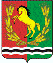 СОВЕТ ДЕПУТАТОВМУНИЦИПАЛЬНОГО ОБРАЗОВАНИЯ КИСЛИНСКИЙ СЕЛЬСОВЕТАСЕКЕЕВСКОГО РАЙОНА ОРЕНБУРГСКОЙ  ОБЛАСТИЧЕТВЁРТОГО СОЗЫВАР Е Ш Е Н И Е14 .07.2023                                                  с. Кисла                                                                      № 95Об утверждении Перечня индикаторов риска нарушения обязательных требований по муниципальному контролю на автомобильномтранспорте  и в дорожном хозяйстве в границах муниципального образования Кислинский сельсовет Асекеевского района Оренбургской области.В соответствии с Федеральным законом от 31.07.2020 № 248-ФЗ «О государственном контроле (надзоре) и муниципальном контроле в Российской Федерации», Уставом муниципального образования Кислинский сельсовет Асекеевского района Оренбургской  области, Совет депутатов муниципального образования Кислинский сельсовет Асекеевского района Оренбургской  области, РЕШИЛ:1. Утвердить прилагаемый Перечень индикаторов риска нарушения обязательных требований по муниципальному контролю на автомобильном транспорте  и в дорожном хозяйстве в границах муниципального образования Кислинский сельсовет Асекеевского района Оренбургской области.2. Установить, что данный Перечень индикаторов риска используется для определения необходимости проведения внеплановых проверок при осуществлении муниципального контроля на автомобильном транспорте  и в дорожном хозяйстве в границах муниципального образования Кислинский сельсовет Асекеевского района Оренбургской области.3. Настоящее решение вступает в силу со дня его официального опубликования, но не ранее 1 января 2023 года.4.   разместить на официальном сайте муниципального образования Кислинский сельсовет Асекеевского района Оренбургской области.Председатель  Совета  депутатов                                                                  Р.Х. ГалиулинаГлава  муниципального образования                                                            В.Л. АбрамовПеречень индикаторов риска нарушения обязательных требований по муниципальному контролю на автомобильномтранспорте  и в дорожном хозяйстве в границах муниципального образования Кислинский сельсовет Асекеевского района Оренбургской области.1.Наличие информации об установленном факте загрязнения и (или) повреждения автомобильных дорог общего пользования местного значения (далее - автомобильные дорог) и дорожных сооружений на них, в том числе элементов обустройства автомобильных дорог, полос отвода автомобильных дорог, придорожных полос автомобильных дорог.2.Наличие информации об установленном факте нарушения обязательных требований к осуществлению дорожной деятельности.3.Наличие информации об установленном факте нарушений обязательных требований к эксплуатации объектов дорожного сервиса, размещенных в полосах отвода и (или) придорожных полосах автомобильных дорог.4. Наличие информации об установленном факте нарушений обязательных требований, установленных в отношении перевозок по муниципальным маршрутам регулярных перевозок, не относящихся к предмету федерального государственного контроля (надзора) на автомобильном транспорте  и в дорожном хозяйстве в области организации регулярных перевозок.5. Наличие информации об установленном факте истечения сроков действия технических требований и условий, подлежащих обязательному исполнению, при проектировании, строительстве, реконструкции, капитальном ремонте, ремонте и содержании автомобильных дорог и (или) дорожных сооружений, строительстве и реконструкции в границах придорожных полос автомобильных дорог объектов капитального строительства, объектов, предназначенных для осуществления дорожной деятельности, и объектов дорожного сервиса, а также при размещении элементов обустройства автомобильных дорог.6. Наличие информации об установленном факте несоответствия автомобильной дороги и (или) дорожного сооружения после проведения их строительства, реконструкции, капитального ремонта, ремонта и содержания, обязательным требованиям.7. Наличие информации об установленном факте нарушений обязательных требований при производстве дорожных работ.УТВЕРЖДЕНрешением Совета депутатовот 14.07. 2023 г. №95